Online Appendix C: Color Touchpoint Image Card (reproduced from figure 2)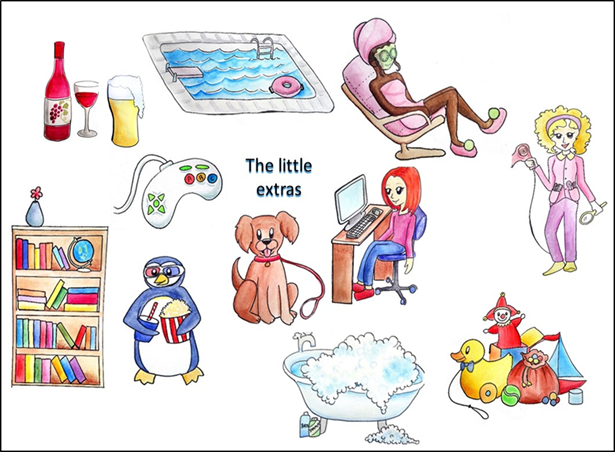 